Espacio Curricular: GeografíaCurso: 5° AñoDocente Responsable: Miranda, IvánTRABAJO PRÁCTICO N°7ETAPAS DE UN CIRCUITO PRODUCTIVO1 – En un mapa de nuestro país ubicar todas las provincias con sus respectivas capitales.2 – En otro mapa indicar las principales regiones geográficas que se encuentran en nuestro territorio.3 – Observa el mapa de circuitos productivos y menciona en qué provincia/s y región/es se desarrollan:4 – En el siguiente link  https://circuitoproductivo.com/  pueden encontrar diferentes circuitos productivos.a - Deberán seleccionar uno de ellos y explicar las diferentes etapas del mismo.b - Debe ser desarrollado de forma creativa. (un video, una canción, una entrevista, etc.)ESCUELA DE COMERCIO Nº1 “JOSÉ ANTONIO CASAS”Circuito productivo delProvincia/sRegión/esAlgodónCaña de azúcarGirasolMaízManzanaSojaTomateTrigoVidYerba mateCircuitos Productivos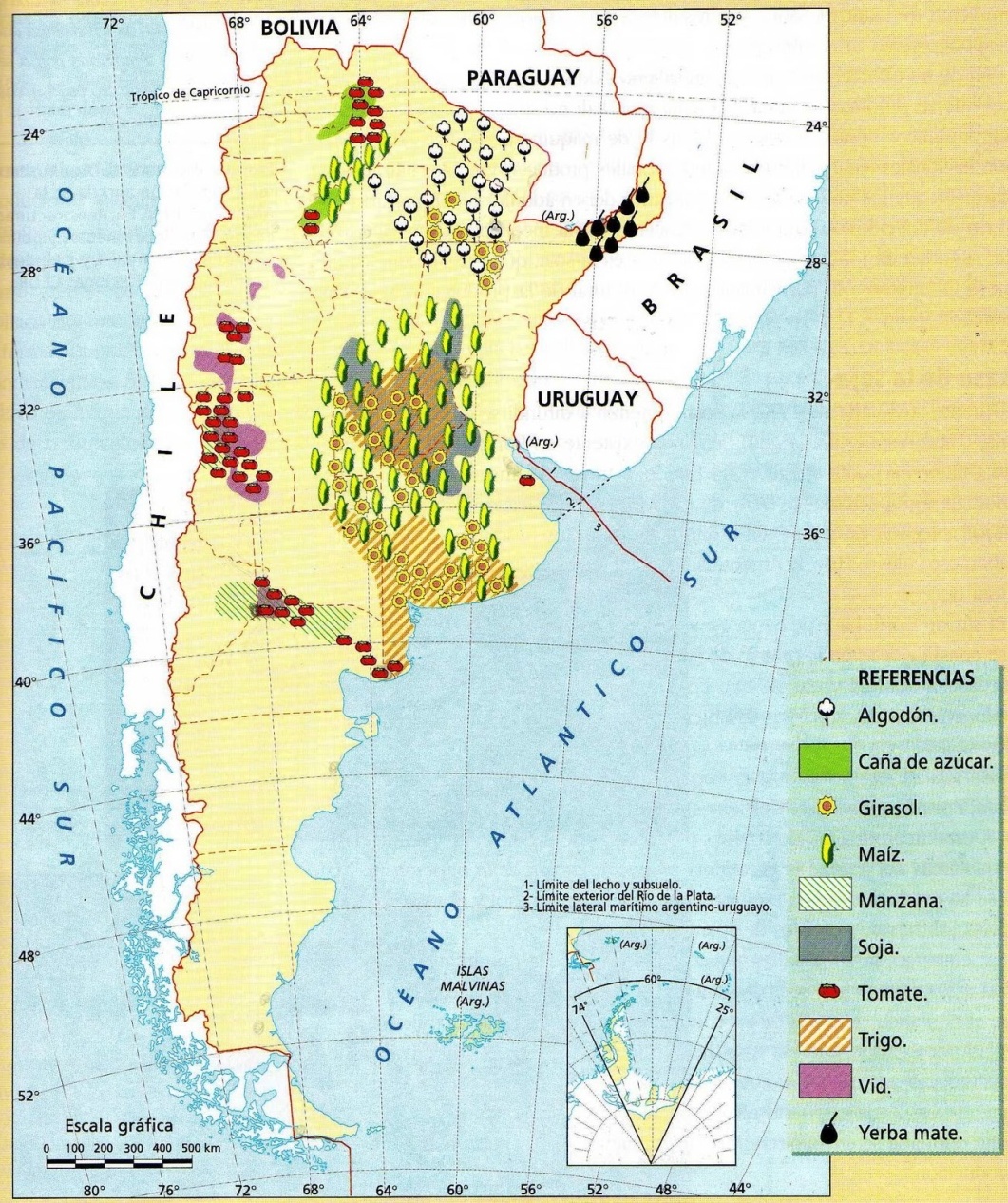 